ПРОЕКТ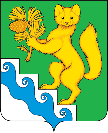 АДМИНИСТРАЦИЯ БОГУЧАНСКОГО РАЙОНАП О С Т А Н О В Л Е Н И Е            2023                                     с. Богучаны				           №Об утверждении Программы профилактики рисков причинения вреда (ущерба) охраняемым законом ценностям в сфере муниципального контроля за исполнением единой теплоснабжающей организацией обязательств по строительству, реконструкции и (или) модернизации объектов теплоснабжения на территории муниципального образования Богучанский район на 2023 годВ соответствии со статьей 44 Федерального закона от 31.07.2020 г.                № 248-ФЗ «О государственном контроле (надзоре) и муниципальном контроле в Российской Федерации», статьей 17.1 Федерального закона от 06.10.2003 г.          № 131-ФЗ «Об общих принципах организации местного самоуправления в Российской Федерации», постановлением Правительства Российской Федерации от 25.06.2021 № 990 «Об утверждении Правил разработки и утверждения контрольными (надзорными) органами программы профилактики рисков причинения вреда (ущерба) охраняемым законом ценностям», решением Богучанского районного Совета депутатов от 28.09.2021 г. №14/1-89 «Об утверждении Положения о муниципальном контроле за исполнением единой теплоснабжающей организацией обязательств по строительству, реконструкции и (или) модернизации объектов теплоснабжения на территории муниципального образования Богучанский район», Уставом Богучанского районаПОСТАНОВЛЯЮ:1. Утвердить Программу профилактики рисков причинения вреда (ущерба) охраняемым законом ценностям в сфере муниципального контроля за исполнением единой теплоснабжающей организацией обязательств по строительству, реконструкции и (или) модернизации объектов теплоснабжения на территории муниципального образования Богучанский район на 2023 год, согласно приложению.2. Управлению муниципальной собственностью администрации Богучанского района (О.Б. Ерашева) обеспечить опубликование настоящего постановления в «Официальном вестнике Богучанского района» и на официальном сайте муниципального образования Богучанский район в сети «Интернет».3. Контроль за исполнением настоящего постановления возложить на Первого заместителя Главы Богучанского района В.М. Любима. 4. Постановление вступает в силу со дня, следующего за днем его опубликования.И.о. Главы Богучанского района			                                   В.М. ЛюбимПриложение к постановлению администрации                                                                                   Богучанского района                                                                                    от                            №  Программа профилактики рисков причинения вреда (ущерба) охраняемым законом ценностям в сфере муниципального контроля за исполнением единой теплоснабжающей организацией обязательств по строительству, реконструкции и (или) модернизации объектов теплоснабжения на территории муниципального образования Богучанский район на 2023 год1. Общие положенияПрограмма профилактики рисков причинения вреда (ущерба) охраняемым законом ценностям при осуществлении муниципального контроля за исполнением единой теплоснабжающей организацией обязательств по строительству, реконструкции и (или) модернизации объектов теплоснабжения в Богучанском районе устанавливает порядок проведения профилактических мероприятий, направленных на предупреждение нарушений обязательных требований и (или) причинения вреда (ущерба) охраняемым законом ценностям, соблюдение которых оценивается при осуществлении данного муниципального контроля на территории Богучанского района.2. Анализ текущего состояния осуществления муниципального контроля за исполнением единой теплоснабжающей организацией обязательств по строительству, реконструкции и (или) модернизации объектов теплоснабжения 2.1. С принятием Федерального закона от 11.06.2021 года № 170-ФЗ «О внесении изменений в отдельные законодательные акты Российской Федерации в связи с принятием Федерального закона «О государственном контроле (надзоре) и муниципальном контроле в Российской Федерации» (далее – Федеральный закон №170-ФЗ) к предмету муниципального контроля за исполнением единой теплоснабжающей организацией обязательств по строительству, реконструкции и (или) модернизации объектов теплоснабжения на территории Богучанского района (далее – муниципальный контроль за исполнением единой теплоснабжающей организацией обязательств) было отнесено соблюдение единой теплоснабжающей организацией (далее также – контролируемое лицо) в процессе реализации мероприятий по строительству, реконструкции и (или) модернизации объектов теплоснабжения на территории Богучанского района, необходимых для развития, обеспечения надежности и энергетической эффективности системы теплоснабжения и определенных для нее в схеме теплоснабжения, требований Федерального закона от 27.07.2010 года № 190-ФЗ «О теплоснабжении» и принятых в соответствии с ним иных нормативных правовых актов, в том числе соответствие таких реализуемых мероприятий схеме теплоснабжения.До принятия Федерального закона № 170-ФЗ муниципальный контроль за исполнением единой теплоснабжающей организацией обязательств в соответствии с Федеральным законом от 26.12.2008 года № 294-ФЗ «О защите прав юридических лиц и индивидуальных предпринимателей при осуществлении государственного контроля (надзора) и муниципального контроля» на системной основе не осуществлялся.С 1 января 2022 по 31 декабря 2022 года Контрольным органом плановых проверок по муниципальному контролю не проводилось.2.2. Муниципальный контроль за исполнением единой теплоснабжающей организацией обязательств по строительству, реконструкции и (или) модернизации объектов теплоснабжения на территории Балахтинского района осуществляется администрацией Богучанского района (далее - администрация, контрольный орган).2.3. Должностным лицом администрации, уполномоченными осуществлять муниципальный контроль за исполнением единой теплоснабжающей организацией обязательств, является ведущий специалист отдела по управлению муниципальным имуществом Управления муниципальной собственностью Богучанского района (далее – должностное лицо, уполномоченное осуществлять муниципальный контроль за исполнением единой теплоснабжающей организацией обязательств).3. Цели и задачи реализации Программы профилактики3.1. Целями профилактики рисков причинения вреда (ущерба) охраняемым законом ценностям являются:1) стимулирование добросовестного соблюдения обязательных требований контролируемым лицом;2) устранение условий, причин и факторов, способных привести к нарушениям обязательных требований и (или) причинению вреда (ущерба) охраняемым законом ценностям;3) создание условий для доведения обязательных требований до контролируемого лица, повышение информированности о способах их соблюдения.3.2. Задачами реализации Программы профилактики является:1) оценка возможной угрозы причинения либо причинения вреда (ущерба) охраняемым законом ценностям, выработка и реализация профилактических мер, способствующих ее снижению;2) выявление факторов угрозы причинения либо причинения вреда (ущерба), причин и условий, способствующих нарушению обязательных требований, определение способов устранения или снижения угрозы;3) создание условий для изменения ценностного отношения контролируемых лиц к рисковому поведению, формирования позитивной ответственности за свое поведение, поддержания мотивации к добросовестному поведению;4) создание и внедрение мер системы позитивной профилактики; повышение уровня правовой грамотности контролируемых лиц, в том числе путем обеспечения доступности информации об обязательных требованиях и необходимых мерах по их исполнению;5) снижение издержек контрольно-надзорной деятельности и административной нагрузки на контролируемых лиц. 4. Перечень профилактических мероприятий, сроки (периодичность) их проведения4.1. Мероприятия Программы представляют собой комплекс мер, направленных на достижение целей и решение основных задач Программы.4.2. Профилактические мероприятия, утверждены положением о муниципальном контроле за исполнением единой теплоснабжающей организацией обязательств по строительству, реконструкции и (или) модернизации объектов теплоснабжения на территории Богучанского района.4.3. Перечень мероприятий Программы, сроки (периодичность) их проведения и ответственные структурные подразделения приведены в Плане мероприятий по профилактике нарушений законодательства в области теплоснабжения на 2023 год (таблица 1).В случае если при проведении профилактических мероприятий установлено, что объекты муниципального контроля за исполнением единой теплоснабжающей организацией обязательств представляют явную непосредственную угрозу причинения вреда (ущерба) охраняемым законом ценностям или такой вред (ущерб) причинен, должностное лицо, уполномоченное осуществлять муниципальный контроль за исполнением единой теплоснабжающей организацией обязательств, незамедлительно направляет информацию об этом главе (заместителю главы) Богучанского района для принятия решения о проведении контрольных мероприятий. Таблица 1План мероприятийпо профилактике нарушений законодательствав области теплоснабжения на 2023 год5. Показатели результативности и эффективности Программы профилактикиПоказатели результативности Программы профилактики определяются в соответствии с таблицей 2. Таблица 2№ п/пВид мероприятияСодержание мероприятияСрок реализации мероприятияОтветственный за реализацию мероприятия исполнитель1Информирование 1. Размещение сведений по вопросам соблюдения обязательных требований на официальном сайте администрацииЕжегодно,декабрьДолжностное лицо, уполномоченное осуществлять муниципальный контроль1Информирование 2. Размещение сведений по вопросам соблюдения обязательных требований в средствах массовой информации ЕжеквартальноДолжностное лицо, уполномоченное осуществлять муниципальный контроль1Информирование 3. Размещение сведений по вопросам соблюдения обязательных требований в личных кабинетах контролируемого лица в государственных информационных системах (при их наличии) Ежегодно,декабрьДолжностное лицо, уполномоченное осуществлять муниципальный контроль2Объявление предостереженийПодготовка и объявление контролируемому лицу предостереженийПо мере выявления готовящихся нарушений обязательных требований или признаков нарушений обязательных требований, не позднее 30 дней со дня получения администрацией указанных сведений  Должностное лицо, уполномоченное осуществлять муниципальный контроль3Консультирование1. В устной форме по телефону, по видео-конференц-связи и на личном приемеПри обращении лица,  нуждающе-гося в кон-сультированииДолжностное лицо, уполномоченное осуществлять муниципальный контроль3Консультирование2. В письменной формеПри обращении лица, нуждающегося в консультировании, в течение 30 дней со дня регистрации администрацией письменного обращения, если более короткий срок не предусмотрен законодательствомДолжностное лицо, уполномоченное осуществлять муниципальный контроль3Консультирование3. Путем размещения на официальном сайте администрации письменного разъяснения, подписанного главой (заместителем главы) Богучанского района или должностным лицом, уполномоченным осуществлять муниципальный контроль за исполнением единой теплоснабжающей организацией обязательств (в случае поступления в администрацию пяти и более однотипных обращений контролируемого лица и его представителей) В течение 30 дней со дня регистрации администрацией пятого однотипного обращения контролируемого лица и его представителейДолжностное лицо, уполномоченное осуществлять муниципальный контроль5Профилактический визитПрофилактическая беседа по месту осуществления деятельности контролируемого лица либо путем использования видео-конференц-связиПо мере необходимости, но не менее 2 профилактических визитов в 1 полугодие  Должностное лицо, уполномоченное осуществлять муниципальный контроль№ п/пНаименование показателяЕдиница измерения, свидетельствующая о максимальной результативности программы профилактики1Полнота информации, размещенной на официальном сайте администрации в соответствии с частью 3 статьи 46 Федерального закона от 31.07.2020 № 248-ФЗ «О государственном контроле (надзоре) и муниципальном контроле в Российской Федерации»100 %2Доля случаев объявления предостережений в общем количестве случаев выявления готовящихся нарушений обязательных требований или признаков нарушений обязательных требований100 %(если имелись случаи выявления готовящихся нарушений обязательных требований или признаков нарушений обязательных требований)3Доля случаев нарушения сроков консультирования контролируемого лица в письменной форме0%4Доля случаев повторного обращения контролируемого лица в письменной форме по тому же вопросу муниципального контроля за исполнением единой теплоснабжающей организацией обязательств0%